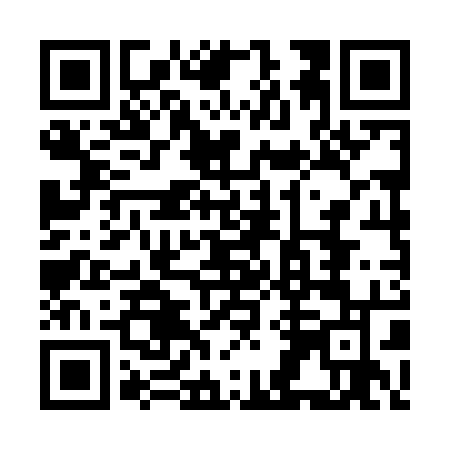 Ramadan times for Gunning, AustraliaMon 11 Mar 2024 - Wed 10 Apr 2024High Latitude Method: NonePrayer Calculation Method: Muslim World LeagueAsar Calculation Method: ShafiPrayer times provided by https://www.salahtimes.comDateDayFajrSuhurSunriseDhuhrAsrIftarMaghribIsha11Mon5:335:336:591:134:457:277:278:4712Tue5:345:347:001:134:447:257:258:4513Wed5:355:357:001:124:437:247:248:4414Thu5:365:367:011:124:437:227:228:4215Fri5:375:377:021:124:427:217:218:4116Sat5:385:387:031:124:417:207:208:3917Sun5:395:397:041:114:407:187:188:3818Mon5:405:407:041:114:397:177:178:3619Tue5:415:417:051:114:387:167:168:3520Wed5:425:427:061:104:377:147:148:3321Thu5:435:437:071:104:377:137:138:3222Fri5:435:437:081:104:367:117:118:3123Sat5:445:447:081:094:357:107:108:2924Sun5:455:457:091:094:347:097:098:2825Mon5:465:467:101:094:337:077:078:2626Tue5:475:477:111:094:327:067:068:2527Wed5:485:487:121:084:317:047:048:2328Thu5:495:497:121:084:307:037:038:2229Fri5:495:497:131:084:297:027:028:2130Sat5:505:507:141:074:287:007:008:1931Sun5:515:517:151:074:276:596:598:181Mon5:525:527:161:074:266:576:578:162Tue5:535:537:161:064:256:566:568:153Wed5:535:537:171:064:246:556:558:144Thu5:545:547:181:064:236:536:538:125Fri5:555:557:191:064:226:526:528:116Sat5:565:567:191:054:216:516:518:107Sun4:564:566:2012:053:205:495:497:088Mon4:574:576:2112:053:195:485:487:079Tue4:584:586:2212:043:185:475:477:0610Wed4:594:596:2312:043:185:455:457:04